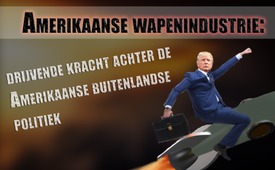 Amerikaanse wapenindustrie: drijvende kracht achter de Amerikaanse buitenlandse politiek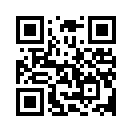 Riad, Saoedi-Arabië, 20 mei 2017: President Trump ondertekent een wapencontract met Saoedi-Arabië van vele miljarden dollar. Een woordvoerder van het Witte Huis zei dat het ging om een intentieverklaring over transacties ten bedrage van van 110 miljard dollar, die meteen van kracht zou worden. Saoedi-Arabië zou in de komende tien jaar voor ongeveer 350 miljard dollar militaire goederen kopen in de Verenigde Staten. Dit vormt de grootste wapendeal ooit tussen beide landen.Riad, Saoedi-Arabië, 20 mei 2017: President Trump ondertekent een wapencontract met Saoedi-Arabië van vele miljarden dollar. Een woordvoerder van het Witte Huis zei dat het ging om een intentieverklaring over transacties ten bedrage van van 110 miljard dollar, die meteen van kracht zou worden. Saoedi-Arabië zou in de komende tien jaar voor ongeveer 350 miljard dollar militaire goederen kopen in de Verenigde Staten. Dit vormt de grootste wapendeal ooit tussen beide landen. 
In Riad zei president Trump letterlijk: “Het was een fantastische dag. Reusachtige investeringen in Amerika. Honderden miljarden dollar investeringen in Amerika, jobs, jobs, jobs.” 
Qatar, 15 juni 2017: Minister van defensie James Mattis ondertekent een overeenkomst met zijn collega uit Qatar. Daarbij levert Amerika 36 bommenwerpers van het type F-15 ter waarde van twaalf miljard dollar aan Qatar, de nieuwe aartsvijand van Riad. Het valt op dat deze overeenkomst wordt gesloten op het moment dat Saoedi-Arabië en andere Arabische staten begin juni hun diplomatieke betrekkingen met Qatar hadden afgebroken en het land hadden geïsoleerd. Op Twitter loofde Trump toentertijd de boycot van Qatar: Het is goed te zien dat zijn bezoek aan Saoedi-Arabië al heeft geloond. Kla.tv berichtte daarover in de uitzending: “Redenen voor de isolatie van Qatar – wie heeft er baat bij?”
Maar hoe valt het te rijmen dat de Amerikaanse regering tegelijk miljardendeals afsluit met Saoedi-Arabië én zijn aartsvijand Qatar? Daarvoor is er een eenvoudige verklaring die Dwight D. Eisenhower, Amerikaans generaal tijdens de tweede Wereldoorlog en president van de Verenigde Staten van 1953 tot 1961, al gaf bij zijn afscheidsrede in januari 1961: Eisenhower waarschuwde namelijk dat zich een “immens militair establishment en een uitgebreide wapenindustrie “ hebben ontwikkeld als een verborgen kracht in de politiek van de Verenigde Staten van Amerika en de Amerikanen “niet mogen verzuimen, de zwaarwegende uitwerkingen daarvan in te zien. 
Jonathan Turley, professor voor publiek recht aan de George Washington Universiteit, noemde deze rede “Het moedigste en meest profetische moment van Eisenhower”: Goed vijftig jaar later bevinden de Amerikanen zich in wat er uitziet als een eindeloze oorlog, bijvoorbeeld in Irak, Afghanistan of Syrië. Terwijl deze eindeloze oorlog eveneens eindeloze verliezen voor gezinnen met zich meebrengt,  zorgt hij aan de andere kant ook voor eindeloze winsten, namelijk winsten voor een nieuwe alliantie tussen politiek, leger en industrie, aldus professor Turley.
We zullen nu dit politieke-militaire-industriële                                                                                                                                                                                                                                                                                                                       “verstandshuwelijk”, dat de drijvende kracht achter de Amerikaanse buitenlandse politiek blijkt te zijn, een beetje nauwkeuriger bekijken. Het loopt bijna ononderbroken als een rode draad door de ambtsperioden van alle Amerikaanse presidenten:
- Volgens professor Turley wordt het Amerikaanse politieke-militaire-industriële verstandshuwelijk aangedreven door een wazige en onzichtbare vijand: het terrorisme. Voormalig president George W. Bush stond erop, maatregelen ter bestrijding van het terrorisme “oorlog” te noemen.
- Het Oostenrijkse dagblad “Die Presse” kopte op 6 augustus 2007: “Amerikaanse wapenindustrie: Het grote geld met de oorlog”. In de gedrukte uitgave stond het letterlijk: “De wapenindustrie in Amerika bloeit en gedijt zoals ze niet meer gedaan heeft sinds de ijzigste dagen van de koude oorlog. Niet alleen vanwege de oorlog in Irak en Afghanistan, die Amerika tot nu toe 742 miljard dollar heeft gekost. Maar ook vanwege de algemene gulle donaties van de Amerikaanse regering, wanneer het gaat om de bescherming van het vaderland na de aanslagen van 11 september 2001 en om het ondersteunen van de geallieerden.” 
- Winslow Wheeler van het “Centrum voor defensie informatie” in Washington zei in 2007: “De oorlogen en de angst voor nieuwe aanslagen zijn de motor van onze economie, Amerika kan zich helemaal geen vrede veroorloven.” 
- Professor Turley schreef in 2014 dat er in Washington duizenden lobbyisten zijn om de voortdurend stijgende budgetten te waarborgen voor oorlog en binnenlandse veiligheid. 
- De Duitse expert voor internationale politiek, prof. Günter Meyer, zei op 21 oktober 2016 in een interview met de Zwitserse Tagesanzeiger dat de Amerikaanse wapenindustrie behoort tot de belangrijkste donoren van de denkfabriek “Centrum voor een Nieuwe Amerikaanse Veiligheid” (kort: CNAS). Die zet zich in voor een efficiëntere militaire interventiepolitiek, voor een versterking van de wapenindustrie en tegen een verlaging van het defensiebudget. 
- Hoewel Amerika in 2016 al 611 miljard dollar investeerde in bewapeningsuitgaven, wat meer is dan wat de acht daarop volgende landen samen uitgeven voor hun bewapening, wil president Trump het budget van het Amerikaanse ministerie van Defensie verhogen met meer dan 50 miljard dollar.  
- Ook het meest recente rapport van het Vredesonderzoeksinstituut in Stockholm, SIPRI, over de wereldwijde handel in militaire goederen spreekt duidelijke taal. SIPRI werd opgericht in de vorm van een stichting door de Zweedse overheid. Volgens het rapport bouwde Amerika de afgelopen jaren hun wereldwijde marktaandeel uit van 29 tot 36 procent. In de ranglijst van grootste wapenondernemingen van de wereld zijn zeven Amerikaanse concerns bij de eerste tien en ruim 40 bij de eerste 100 vertegenwoordigd! Alleen de twee eerst geplaatste Amerikaanse firma’s - Lockheed Martin en Boeing – hadden in 2015 voor ongeveer 65 miljard dollar wapens verkocht, ongeveer evenveel als de wapenconcerns van de zes daaropvolgende Europese landen samen. 

Al deze feiten en cijfers geven een verklaring voor de drijvende kracht achter de Amerikaanse buitenlandse politiek en voor veel acties van de Amerikaanse presidenten: Het gaat de Amerikaanse strategen uit politiek, financiën, wapenindustrie en leger duidelijk niet om democratisering of mensenrechten, noch om de verstandhouding tussen de volkeren of de wereldvrede, zoals het voortdurend wordt verkondigd door de media. Het gaat hen erom, volkeren tegen elkaar uit te spelen en oorlogen gaande te houden. Dit komt aan de ene kant het economische overwicht van Amerika ten goede, aan de andere kant kan de Amerikaanse regering zich als “redder” voordoen en daarbij enige machtstrategische belangen doorzetten, zoals in onze leerfilm “Hoe functioneren moderne oorlogen?” (kla.tv/5483 of/5540) wordt beschreven.door ddBronnen:https://www.youtube.com/watch?v=QeLu_yyz3tc(The Chicago Council on Global Affairs and Stratfor founder and CEO George Friedman present a discussion on the emerging crisis in Europe)

https://de.statista.com/statistik/daten/studie/157935/umfrage/laender-mit-den-hoechsten-militaerausgaben/Dit zou u ook kunnen interesseren:---Kla.TV – Het andere nieuws ... vrij – onafhankelijk – ongecensureerd ...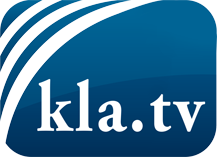 wat de media niet zouden moeten verzwijgen ...zelden gehoord van het volk, voor het volk ...nieuwsupdate elke 3 dagen vanaf 19:45 uur op www.kla.tv/nlHet is de moeite waard om het bij te houden!Gratis abonnement nieuwsbrief 2-wekelijks per E-Mail
verkrijgt u op: www.kla.tv/abo-nlKennisgeving:Tegenstemmen worden helaas steeds weer gecensureerd en onderdrukt. Zolang wij niet volgens de belangen en ideologieën van de kartelmedia journalistiek bedrijven, moeten wij er elk moment op bedacht zijn, dat er voorwendselen zullen worden gezocht om Kla.TV te blokkeren of te benadelen.Verbindt u daarom vandaag nog internetonafhankelijk met het netwerk!
Klickt u hier: www.kla.tv/vernetzung&lang=nlLicence:    Creative Commons-Licentie met naamgeving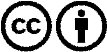 Verspreiding en herbewerking is met naamgeving gewenst! Het materiaal mag echter niet uit de context gehaald gepresenteerd worden.
Met openbaar geld (GEZ, ...) gefinancierde instituties is het gebruik hiervan zonder overleg verboden.Schendingen kunnen strafrechtelijk vervolgd worden.